Об утверждении состава комиссии по приемке результатов каждого этапа исполнения муниципального контракта № 0119300006215000143-0542329-01 от 04.09.2015С целью осуществления надлежащего контроля за исполнением муниципального контракта № 0119300006215000143-0542329-01 от 04.09.2015 на строительство двухэтажной вставки между зданием по ул. 40 лет Октября, № 33/2 и зданием по ул. Цимлянская, № 2, руководствуясь статьями 30,35 Устава города Канска, ПОСТАНОВЛЯЮ:   Утвердить состав комиссии по приемке результатов каждого этапа исполнения муниципального контракта № 0119300006215000143-0542329-01 от 04.09.2015 согласно приложению к настоящему постановлению.2. Ведущему специалисту отдела культуры администрации г. Канска (Чечекина Д.С.) разместить настоящее постановление на официальном сайте администрации города Канска в сети интернет.3.  Контроль  за    исполнением    настоящего   постановления   возложить на  Управление архитектуры, строительства и инвестиций администрации г. Канска.4.  Постановление вступает в силу  со  дня  подписания.Глава города Канска                                                                                    Н. Н. КачанСогласовано:Начальник отдела архитектуры – 	    Т.А. АпановичЗаместитель начальника УАСИАдминистрации г. Канска                                                                                                                                                     Приложение                                                                к постановлению администрации г. Канска                                                                                      от 29.09.2015 г.  № 1473Состав Комиссии по приемке результатов каждого этапа исполнения муниципального контракта № 0119300006215000143-0542329-01 от 04.09.2015Джаман 	Первый заместитель главы города по вопросам Сергей Дмитриевич	жизнеобеспеченияЩербатых                              Заместитель главы города по правовому  и                Юлия Сафиулловна               организационному обеспечению, управлению                                                 муниципальным имуществом и градостроительству –                                               начальник УАСИ администрации г. Канска Апанович                                 Начальник отдела архитектуры                Татьяна Анатольевна             – заместитель начальника УАСИ администрации г.                                                 Канска Кравец                                     главный специалист МКУ «Управление Алексей Алексеевич               строительства и жилищно – коммунального 	     хозяйства»Конопелько	     главный инженер ООО «АРХИТстрой»Роман Иванович(по согласованию)Начальник отдела архитектуры – 	    Заместитель начальника УАСИАдминистрации г. Канска                                                                   Т.А. Апанович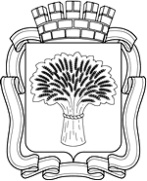 Российская ФедерацияАдминистрация города Канска
Красноярского краяПОСТАНОВЛЕНИЕРоссийская ФедерацияАдминистрация города Канска
Красноярского краяПОСТАНОВЛЕНИЕРоссийская ФедерацияАдминистрация города Канска
Красноярского краяПОСТАНОВЛЕНИЕРоссийская ФедерацияАдминистрация города Канска
Красноярского краяПОСТАНОВЛЕНИЕ29.09.2015 г.                   №1473